 Associação Musical de Vila Nova de Anha CONVOCATÓRIA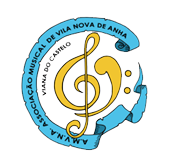 MANUEL DOMINGOS CUNHA DA SILVA, presidente da mesa da Assembleia Geral da AMVNA- Associação Musical de Vila Nova de Anha CONVOCA, nos termos dos nº 1 e nº 2 do artigo 25º, em conjugação com o número 5 do mesmo artigo e das alíneas d) e e) do artigo 24º dos Estatutos, a Assembleia Geral da mesma Instituição, na sua forma “ordinária”, para as oito horas e trinta minutos do dia 08NOV2020 (oito de Novembro do ano de dois mil e vinte), para as instalações da antiga Escola dos Centenários, em Vila Nova de Anha, com a seguinteORDEM DE TRABALHOS1-. Período de “antes da ordem do dia” .Boas vindas2-. Ratificação da ata da assembleia geral anterior3-.Apresentação, apreciação e votação do “RELATÓRIO DE ATIVIDADES” da AMVNA referente ao ano de 2019. 4-. Apresentação, apreciação do “RELATORIO DE CONTAS DA GERÊNCIA DE 2019” e apreciação do “PARECER DO CONSELHO FISCAL” da AMVNA referente ao mesmo período, nos termos da alínea d) do artigo 24º. VOTAÇÃO DO RELATÓRIO DE CONTAS DE GERÊNCIA DE 2019´. 5-. Apresentação do Plano d Atividades e orçamento ordinário para o ano de 2021, discussão e votação dos documentos em apreço nos termos dos Estatutos.6-.Apresentação, discussão e votação de proposta de alteração de estatutos relativamente à recomposição dos órgãos Sociais (mormente ao número e idade dos membros da direção, nos termos da legislação referente aos organismos associativos e juvenis) da AMVNA 7-. Assuntos diversos e conclusão da Assembleia Geral.N.B. Se à hora aprazada não se verificar o quórum necessário, a Assembleia reunirá, meia hora mais tarde, em segunda convocatória com qualquer número de associados nos termos dos números 5 e 6 do artigo 24ºPUBLIQUE-SE e divulgue-se.Vila Nova de Anha, 31 de Outubro de 2020 Presidente da Mesa da Assembleia Geral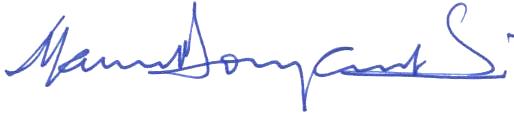 (Manuel Domingos Cunha da Silva)